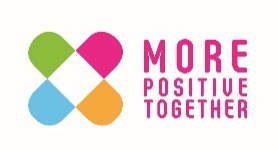 We respect your privacy and will never sell your details, you may change your contact preferences at any time.  
Please call 01772 324129 or email info@lancswt.org.uk  Please visit our website for our full privacy policy.
Thank you for your referral.  Please send the completed form to:  myplace@lancswt.org.ukNameAddressDate of BirthTelephoneMobilePostcodeEmailThis section only to be completed by Referring OrganisationsThis section only to be completed by Referring OrganisationsThis section only to be completed by Referring OrganisationsThis section only to be completed by Referring OrganisationsThis section only to be completed by Referring OrganisationsThis section only to be completed by Referring OrganisationsName of ReferrerPosition/TeamReferring Organisation & AddressContact Telephone NoEmailName of Main Contact (if different to referrer)Name of Main Contact (if different to referrer)Organisation/RelationshipOrganisation/RelationshipContact Telephone NoContact Telephone NoEmailEmailDetails of any allergies, physical health problems (such as back pain, diabetes, epilepsy), learning disabilities or other needs that we need to take into account to enable participation:Details of any allergies, physical health problems (such as back pain, diabetes, epilepsy), learning disabilities or other needs that we need to take into account to enable participation:Details of any allergies, physical health problems (such as back pain, diabetes, epilepsy), learning disabilities or other needs that we need to take into account to enable participation:Details of any allergies, physical health problems (such as back pain, diabetes, epilepsy), learning disabilities or other needs that we need to take into account to enable participation:Details of any allergies, physical health problems (such as back pain, diabetes, epilepsy), learning disabilities or other needs that we need to take into account to enable participation:GP Contact Information – NameAddressContact Telephone NoEmergency Contact Name &Telephone NoEmergency Contact Name &Telephone NoKnown Safeguarding IssuesKnown Safeguarding IssuesRiskRiskRiskYesNoCommentRisk to selfSelf-neglectSelf-neglectRisk to selfSelf-harmSelf-harmRisk to selfSuicide attemptSuicide attemptRisk to selfDrug/alcohol misuseDrug/alcohol misuseRisk to selfIsolationIsolationRisk/abuse from othersPhysicalPhysicalRisk/abuse from othersFinancialFinancialRisk/abuse from othersSexualSexualRisk/abuse from othersOtherOtherRisk to othersIs there potential for violent or aggressive behaviour?Is there potential for violent or aggressive behaviour?Risk to othersAre there any concerns regarding safety to work alone?Are there any concerns regarding safety to work alone?Risk to othersAre there any concerns regarding safety to work alone in a group?Are there any concerns regarding safety to work alone in a group?Risk to propertyTheftTheftRisk to propertyDamageDamageRisk to propertyOtherOtherHas the individual consented to this referral? (please tick)Has the individual consented to this referral? (please tick)Has the individual consented to this referral? (please tick)Has the individual consented to this referral? (please tick)Has the individual consented to this referral? (please tick)YesNoNoHow did the individual hear about Myplace?What does the individual hope to gain from attending Myplace?Referral next steps – who should we contact?Referral next steps – who should we contact?ReferrerIndividualIndividualIndividualIndividualIndividualPreferred Project Hub Location:Preferred Project Hub Location:Preferred Project Hub Location:Preferred Project Hub Location:BoltonWyrePrestonChorleyBlackburnWest LancashireEast LancsName of referrer/individualSignatureDatePlease give details of any unspent criminal convictions in accordance with the Rehabilitation of Offenders Act 1974 (exceptions) order 1975 and/or (Northern Ireland) 1979.  We would love to keep you updated with our e-newsletter.We would love to keep you updated with our e-newsletter.We would love to keep you updated with our e-newsletter.We would love to keep you updated with our e-newsletter.We would love to keep you updated with our e-newsletter.We would love to keep you updated with our e-newsletter.We would love to keep you updated with our e-newsletter.If you are happy to hear from us in this way, please tickYesNo